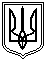 Миколаївська міська радаПостійна комісія міської ради зпитань містобудування, архітектуриі будівництва, регулюванняземельних відносин та екологіїПРОТОКОЛ15.01.2018  № 72Засідання постійної комісії міської ради з питань містобудування, архітектури і будівництва, регулювання земельних відносин та екології  Присутні депутати Миколаївської міської ради VII скликання:Голова постійної комісії – Концевой І.О.Секретар постійної комісії – Яковлєв А.В.Члени постійної комісії: Дюмін А.Г., Жайворонок С.І., Карцев В.М., Крісенко О.В., Кучеревська Т.В., Пономарьов М.В., Танасов С.І., Таранова С.В., Філевський Р.М.Запрошені та присутні:Андрієнко Ю.Г. – заступник міського голови;Нефьодов О.А. - заступник начальника управління містобудування та архітектури  ММР;Єфименко О.В. - в.о. начальника управління земельних ресурсів Миколаївської міської ради;Кравченко О.А. – головний спеціаліст юридичного департаменту Миколаївської міської ради.Депутати ММР, представники преси, телебачення, громадськості та інші особи.ПОРЯДОК ДЕННИЙ:1. Розгляд питань які пропонуються на розгляд 34 сесії Миколаївської міської ради міської ради VII скликання.2. Розгляд звернень юридичних та фізичних осіб, які надані управлінням земельних ресурсів Миколаївської міської ради та управлінням містобудування та архітектури Миколаївської міської ради до постійної комісії міської ради з питань містобудування, архітектури і будівництва, регулювання земельних відносин та екології щодо оформлення правових документів на земельні ділянки.Доповідач: Єфименко О.В.-  в.о. начальника управління земельних ресурсів Миколаївської міської ради, Нефьодов О.А. - заступник начальника управління містобудування та архітектури Миколаївської міської ради.3. Розгляд звернень депутатів міської та керівників фракцій до постійної комісії міської ради з питань містобудування, архітектури і будівництва, регулювання земельних відносин та екології щодо оформлення правових документів на земельні ділянки.4. Розгляд звернень юридичних та фізичних осіб до постійної комісії міської ради з питань містобудування, архітектури і будівництва, регулювання земельних відносин та екології щодо оформлення правових документів на земельні ділянки.5. Розгляд звернень відділів, управлінь виконкому, адміністрацій районів та інших установ міста щодо оформлення правових документів на земельні ділянки та інше.ПИТАННЯ ДО РОЗГЛЯДУ:Розділ 11. Розгляд питань які пропонуються на розгляд 34 сесії Миколаївської міської ради міської ради VII скликання (додаються).Розділ 22. Розгляд звернень юридичних та фізичних осіб, які надані управлінням земельних ресурсів Миколаївської міської ради та управлінням містобудування та архітектури Миколаївської міської ради до постійної комісії міської ради з питань містобудування, архітектури і будівництва, регулювання земельних відносин та екології щодо оформлення правових документів на земельні ділянки (перенесені та нові питання  додаються).Розділ 33. Розгляд звернень депутатів міської та керівників фракцій до постійної комісії міської ради з питань містобудування, архітектури і будівництва, регулювання земельних відносин та екології щодо оформлення правових документів на земельні ділянки (матеріали надіслані в електронному варіанті).     3.1. Від 27.12.2017 протокол №71 питання не розглядалось.            Звернення голови постійної комісії Концевого І.О. до начальника управління містобудування та архітектури щодо надання письмової відповіді, а саме скільки питань, які виносились Вашим управлінням на розгляд до постійної комісії та були відповідно погоджені комісією, не були в подальшому винесені на розгляд Миколаївської міської ради із зазначенням причин (запит від 20.03.2017 № 612  отримано 21.03.2017 вх.№ 17-1280).   Станом на 19.05.2017 відповіді на вище вказаний запит не надано.     РЕКОМЕНДОВАНО від 17.10.2017 протокол №62: Повторно звернутися до начальника управління містобудування та архітектури щодо надання письмової відповіді, а саме скільки питань, які виносились Вашим управлінням на розгляд до постійної комісії та були відповідно погоджені комісією, не були в подальшому винесені на розгляд Миколаївської міської ради із зазначенням причин (запит від 20.03.2017 № 612  отримано 21.03.2017 вх.№ 17-1280).    21.12.2017 від управління містобудування та архітектури Миколаївської міської ради надійшла відповідь щодо підготовлених проектів рішень управлінням, а саме :s-ах-007. Про відмову в укладанні договору про встановлення особистого строкового сервітуту для розміщення тимчасових споруд (груп тимчасових споруд) для провадження підприємницької діяльності на території міста Миколаєва (74 пункти).Кожен окремий пункт рішення розглядався постійною комісією в різні терміни, але в цілому рішення не було схвалене (переносилось).s-ах-008. Про попереднє погодження щодо укладання договору про встановлення особистого строкового сервітуту для розміщення тимчасових споруд (груп тимчасових споруд) для провадження підприємницької діяльності на території міста Миколаєва (14 пунктів).Кожен окремий пункт рішення також розглядався профільною постійною комісією в різні терміни, але в цілому рішення за результатами голосування не було прийняте (витяг з протоколу від 30.08.2016 № 14 (додається).Згідно протоколу IX сесії Миколаївської міської ради VII скликання від 29.09.2016 питання біло відкладено до розробки комплексної схеми розміщення тимчасових споруд.   РЕКОМЕНДОВАНО: Залишити попередні рекомендації, що були надані постійною комісією з питань містобудування, архітектури та будівництва, регулювання земельних відносин та екології та винести вищезазначені проекти рішень на розгляд сесії Миколаївської міської ради.        ПРИСУТНІ 11        ЗА 9        ПРОТИ 0        УТРИМАЛИСЯ 2 (Таранова С.В., Філевський Р.М.)          3.2. Звернення голови постійної комісії Концевого І.О. до заступника міського голови Степанця Ю.Б. був направлен лист з проханням на засідання постійної комісії надати інформацію станом на 20.11.2017 щодо орендарів з якими укладено договір оренди на земельну ділянку та мають заборгованість за орендну плату.          03.01.2018 надійшла відповідь на дане звернення в якій додається перелік договорів оренди землі (юридичні та фізичні особи), за якими рахується систематична заборгованість.   РЕКОМЕНДОВАНО:---        ПРИСУТНІ         ЗА         ПРОТИ          УТРИМАЛИСЯ       Розгляд питання перенесено.       3.3. Розглянули питання щодо зазначення додаткової інформації в частині строку продовження договорів оренди землі у проектах рішення, що пропонуються на розгляд постійної комісії з питань містобудування, архітектури та будівництва, регулювання земельних відносин та екології та виносяться на розгляд сесії міської ради.    РЕКОМЕНДОВАНО: Заступнику міського голови Андрієнко Ю.Г. у проектах рішення, що пропонуються на розгляд постійної комісії з питань містобудування, архітектури та будівництва, регулювання земельних відносин та екології та виносяться на розгляд сесії міської ради зазначати таку інформацію, а саме пропозицію постійної комісії  з питань містобудування, архітектури та будівництва, регулювання земельних відносин та екології щодо строку продовження договору оренди  землі.         ПРИСУТНІ 11        ЗА 8        ПРОТИ 0        УТРИМАЛИСЯ 1 (Філевський Р.М.)Депутати Таранова С.В. та Танасов С.І. були відсутні під час голосування.          3.4. За пропозицію членів постійної комісії  Крісенко О.В.  та       Дюміна А.Г. було надано наступні рекомендації:   РЕКОМЕНДОВАНО:Заступнику міського голови Андрієнко Ю.Г. спільно з управлінням земельних ресурсів ММР та управлінням містобудування та архітектури ММР розробити концепцію земельних відносин в місті по проведенню аукціонів на землю та відновити реалізацію програми «Електронне місто».Питання, що були погодженні управлінням містобудування та архітектури ММР та управлінням земельних ресурсів ММР виносити на розгляд постійної комісії.         ПРИСУТНІ 11        ЗА 8        ПРОТИ 0        УТРИМАЛИСЯ 3 (Таранова С.В., Танасов С.І., Філевський Р.М.)Розділ 44. Розгляд звернень юридичних та фізичних осіб до постійної комісії міської ради з питань містобудування, архітектури і будівництва, регулювання земельних відносин та екології щодо оформлення правових документів на земельні ділянки (матеріали надіслані в електронному варіанті).          4.1. Від 27.12.2017 протокол №71 питання не розглядалось.          Звернення мешканців мкр.Тернівка з проханням розглянути можливість внесення змін до чинної містобудівної документації міста Миколаєва з метою створення території з  функціональним призначенням «Зелені насадження загального користування» в мікрорайоні Тернівка по вулиці 116 – Дивізії, на розі вулиць Димова та Східна. Та надати відповідні доручення структурним підрозділам ММР (управлінню земельних ресурсів та управлінню містобудування та архітектури) про недопущення погодження проектів землеустрою щодо відведення вищезазначеної земельної ділянки у власність чи користування під приміщення об’єктів житлового будівництва, рішення про розроблення яких вже були прийняті раніше, та рекомендувати Миколаївській міській раді відхиляти відповідні проекти рішень на наступних сесіях.     (За резолюцією секретаря Миколаївської міської ради Казакової Т.В.).РЕКОМЕНДОВАНО від 06.11.2017 протокол №64: Управлінню екології ММР, управлінню земельних ресурсів ММР та управлінню містобудування та архітектури ММР на чергове засідання постійної комісії надати інформацію згідно свої повноважень щодо земельної ділянки про яку йдеться у зверненні мешканців мкр. Тернівка. Та надати інформацію чи приймалось рішення Миколаївською міською радою щодо відведення, зазначеної земельної ділянки, під житлове будівництво.21.12.2017 департамент житлово-комунального господарства Миколаївської міської ради надав інформацію , що вищезазначена ділянка не входить до переліку об’єктів зеленого господарства, віднесених до території рекреаційного призначення в м.Миколаєві (далі - Перелік), затвердженого рішенням міської ради від 04.04.2013 №27/16, та пропонують включити запропоновану ділянку до Переліку.        03.01.2018 від управління земельних ресурсів ММР надали інформацію, що земельна ділянка по вул. 116 Дивізії між вул.Димова та вул. Східною не надана у власність або в оренду фізичним та юридичним особам. Про недопущення погодження проектів землеустрою щодо відведення вищезазначеної земельної ділянки у власність або користування під розміщення об’єктів житлового будівництва взято до відома та відпрацювання.   РЕКОМЕНДОВАНО: Управлінню екології Миколаївської міської ради підготувати проект рішення щодо надання дозволу на виготовлення  проекту відведенню земельної ділянки про яку йдеться у зверненні.        ПРИСУТНІ 11        ЗА 10        ПРОТИ  0        УТРИМАЛИСЯ 1 (Філевський Р.М.)            4.2.Звернення голови громадської організації «Крила»         Посмітного В.В. з проханням розглянути на засіданні постійної комісії питання:         1. Не продовжувати дію договору оренди землі для обслуговування тимчасово розміщеного торгівельного павільйону з літнім майданчиком по вулиці Знаменській, поблизу житлового будинку №41, укладеного Миколаївською міською радою з ФОП Федоровою Т.І.         2. Не передавати в оренду земельну ділянку на якій знаходиться центральний майданчик, яка розташована між Кульбакинським будинком культури (вул.Райдужна, 38) та житловими будинками по вул.Райдужній та №43 по вул.Знаменській.       Договір оренди на землю діє до 18.03.2018.       Заборгованості не має.РЕКОМЕНДОВАНО: На чергове засідання постійної комісії запросити депутата Миколаївської міської ради Веселовську Л.І.ПРИСУТНІЗАПРОТИ        УТРИМАЛИСЯ    Розгляд питання перенесено.Розділ 55. Розгляд звернень відділів, управлінь виконкому, адміністрацій районів та інших установ міста щодо оформлення правових документів на земельні ділянки та інше (матеріали надіслані в електронному варіанті).          5.1. Лист від Миколаївської обласної дитячої клінічної лікарні Миколаївської обласної ради яка розташована по вул. Миколаївська, 21. На підставі рішення ММР від 30 червня 2006 року №2/27 з постійним користуванням земельною ділянкою, цільове призначення якої обслуговування майнового комплексу (МОДКЛ) щодо благоустрою прилеглої території лікарні, на якій знаходяться торгівельні точки з продажу книг, продуктів харчування, трикотажу, діяльність яких в свою чергу призводить до порушень:- не дотримання санітарно-епідемологічних норм;- використання питної води лікарні, для отримання додаткових прибутків торгівельними точками;- використання туалетів у головному корпусі лікарні;- прибирання та вивіз сміття за рахунок лікарні.   РЕКОМЕНДОВАНО: Управлінню земельних ресурсів Миколаївської міської ради спільно з адміністрацією Інгульського району Миколаївської міської ради підготувати та надати інформацію на чергове засідання постійної комісії щодо законності/незаконності розміщених тимчасових споруд на території прилеглої до Миколаївської обласної дитячої клінічної лікарні Миколаївської обласної ради яка розташована розташована по вул. Миколаївська, 21.        ПРИСУТНІ 11        ЗА 9        ПРОТИ 0        УТРИМАЛИСЯ 0     Примітка: Вивчає депутат Кучеревська Т.В.     Депутат Танасов С.І. та Таранова С.В. були відсутні під час голосування.       5.2. Лист від управління містобудування та архітектури ММР з проханням розглянути рекомендації засідання робочої групи для розробки проекту змін до рішення ММР від 25.08.2011 №8/22 «Про затвердження Порядку пайової участі замовників у розвитку інженерно-транспортної та соціальної інфраструктури м.Миколаєва» (зі змінами та доповненнями) для вирішення питання стосовно встановлення нових граничних розмірів пайової участі у розвитку інфраструктури міста для винесення проекту рішення на сесію міської ради.         Пунктами 1,2 рішення робочої групи орган місцевого самоврядування рекомендовано зменшити ставку пайової участі замовників у розвитку інженерно-транспортної та соціальної інфраструктури м.Миколаєва до 0 відсотків, при цьому зобов’язати замовників проводити заходи щодо благоустрою території яка є прилеглою до місця будівництва, та підготувати проект рішення міської ради про внесення змін до «Порядку пайової участі замовників у розвитку інженерно-транспортної та соціальної інфраструктури м.Миколаєва».    РЕКОМЕНДОВАНО: Підтримати.        ПРИСУТНІ 11        ЗА 10        ПРОТИ 0        УТРИМАЛИСЯ 1 (Філевський Р.М.)Голова комісії                                                                           І.О. КонцевойСекретар комісії                                                                       А.В. Яковлєв